Aufgabe: Suchen Sie die passenden biografischen Informationen zu Hermann Hesse für die folgenden Jahreszahlen mithilfe der Links heraus. Bewerten Sie anschließend sein Leben.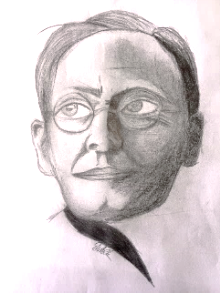 https://www.youtube.com/watch?v=dAloOq0udjg                                              https://www.youtube.com/watch?v=DGhjQJKP4-Ahttps://www.lehrer.uni-karlsruhe.de/~za874/homepage/hesse.htm                   https://www.hermann-hesse.de/biografieBewertung:Jahr/ DatumEreignis 02.07.18771890- 189318921894-1901Ab 190119041911191219141916-171919192119231924-27192719311939-4509.08.1962